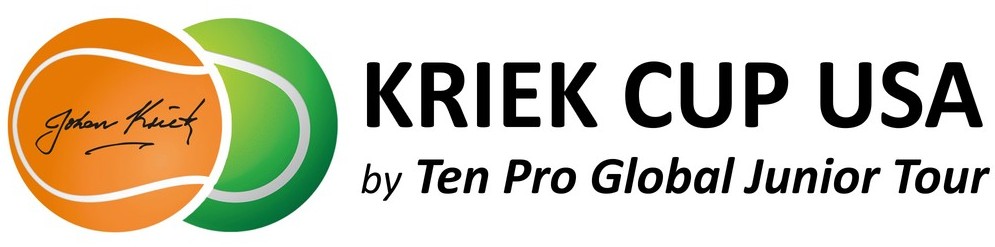 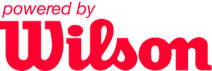 MEDICAL CENTERS NEAR PGA NATIONALPalm Beach Gardens Medical CenterAddress: 3360 Burns Rd, Palm Beach Gardens, FL 33410Phone: (561) 622-1411https://www.pbgmc.comNicklaus Children’s Palm Beach Gardens Outpatient Center & Urgent CareAddress: 11310 Legacy Ave, Palm Beach Gardens, FL 33410Phone:(561) 624-9188  https://www.nicklauschildrens.org/about-us/locations-and-directions/palm-beach-gardens-outpatient-centerCleveland Clinic Florida-Palm Beach GardensAddress: 4520 Donald Ross Rd #200, Palm Beach Gardens, FL 33418Phone:(561) 904-7200   http://my.clevelandclinic.org/locations/directions/232-palm-beach-gardensJFK Medical Center- North CampusAddress: 2201 45th St, West Palm Beach, FL 33407Phone:(561) 842-6141  http://jfkmc.com/location/jfkmc-north-campusSt. Mary’s Medical CenterAddress: 901 45th St, West Palm Beach, FL 33407Phone:(561) 844-6300https://www.stmarysmc.com/MD Now Urgent Care Address: 9060 N Military Trail, Palm Beach Gardens  Florida  33410Phone:(561) 622-2442https://www.mymdnow.com/locations/palm-beach-gardens-urgent-care/